Source: http://www.chineseetymology.org 繁體字說文解字六書通金文甲骨文Explanations如從隨也從女從口徐锴曰女子從父之教從夫之命故從口會意From mouth 口 (character created for sound) and phonetic (woman) 女. Meaning "if".來周所受瑞麥來麰一來二縫象芒朿之形天所來也故為形來之來詩曰詒我來麰凡來之屬皆從來Primitive pictograph 來. Fruit hanging on a tree. Meaning coming.去人相違也從大凵聲凡去之屬皆從去Compound pictograph 去. From man 土大 leaving an enclosure 𠙴. Meaning to go.事職也從史之省聲A hand 又 writing down what is said 口. Meaning business, which is written down. See 史吏史記事者也從又持中中正也凡史之屬皆從史A hand 又 which writes with a brush what is said 口. Meaning history. See 吏事母A womans brests with nipples. Meaning mother.曾詞之舒也從八從曰**聲From to speak 曰 and Augmentation stroke (meaning to release) 八 and phonetic (window) 𡆧. Meaning the past.會合也從亼從曾省曾益也凡會之屬皆從會From mouth above 亼 and remnant to talk 曾. Meaning meeting.合合口也從亼從口From inverted mouth 亼 and mouth 口, two people talking. Meaning united.我The character for "I" was originally a rake 耙, borrowed for its pronunciation.施身自謂也或說我頃頓也從戈從****或說古垂字一曰古殺字凡我之屬皆從我義From my 我 and goat 羊. The generocity of giving a goat as a sacrifice each year to the poor. Meaning generocity.已之威儀也從我羊臣鉉等曰與善同意故從羊善From say a lot 誩 and goat 羊 (offering). Meaning virtuous.吉也從誩從羊此與義美同意美Compound pictograph 美. From a man 大 with a sheep skin hat 羊. Meaning beautiful.甘也從羊從大羊在六畜主給膳也美與善同意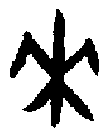 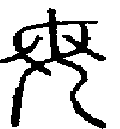 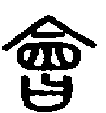 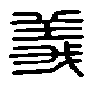 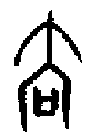 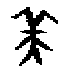 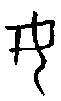 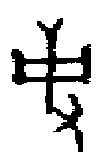 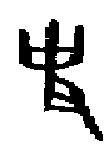 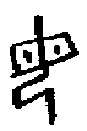 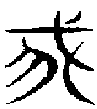 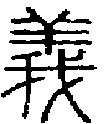 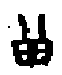 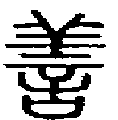 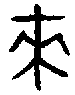 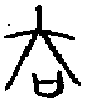 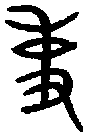 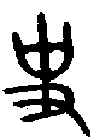 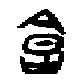 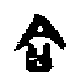 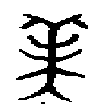 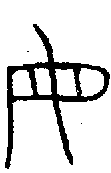 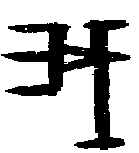 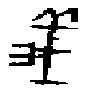 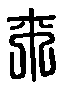 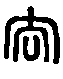 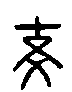 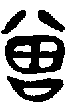 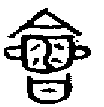 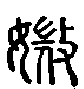 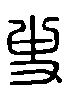 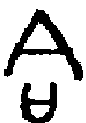 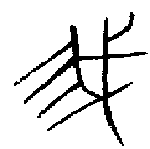 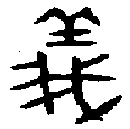 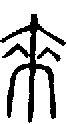 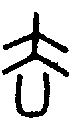 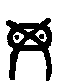 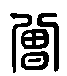 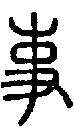 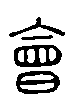 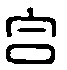 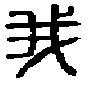 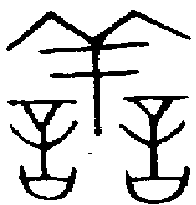 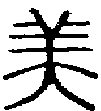 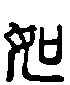 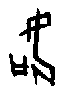 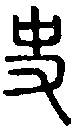 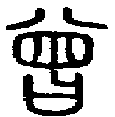 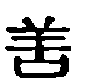 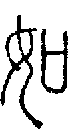 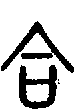 